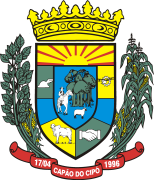 VOTAÇÃO NOMINAL DA ORDEM DO DIA DA SESSÃO ORDINÁRIA DE 29 DE NOVEMBRO DE 2022PROJETOS:PROJETO DE LEI 068/2022, do Poder Executivo, que “Veda a nomeação e/ou designação para cargo efetivo ou em comissão, função gratificada e gratificação por função, daqueles que foram condenados pela Lei Maria da Penha e/ou Lei do Feminicídio e dá outras providências”. Aprovado por unanimidade.PROJETO DE LEI 069/2022, do Poder Executivo, que “Institui a campanha ‘Agosto Lilás’, visando sensibilizar a sociedade sobre a violência doméstica e familiar, bem como divulgar a Lei Maria da Penha e dá outras providências”. Aprovado por unanimidade.PROJETO DE LEI 070/2022, do Poder Executivo, que “Institui o mês ‘Maio Laranja’, sobre a importância da conscientização, prevenção, orientação e combate ao abuso e exploração sexual de crianças e adolescentes e dá outras providências”. Aprovado por unanimidade.PROJETO DE LEI 071/2022, do Poder Executivo, que “Autoriza o Município a contratar, em caráter temporário e emergencial, 01 (um) Agente Comunitário de Saúde e dá outras providências”. Aprovado por unanimidade.PROJETO DE RESOLUÇÃO DE MESA 012/2022, do Poder Legislativo, que “Dispõe sobre o cumprimento da Instrução Normativa nº 1.234/2012 para fins de IRRF nas contratações de bens e prestação de serviços realizados pela Câmara de Vereadores de Capão do Cipó”. Aprovado por unanimidade.                                                                       Capão do Cipó / RS, de 30 de novembro de 2022.Ionara de Fátima Nascimento FerreiraVice-Presidente, em exercício de Presidente